Considera le funzioni reali f, g e h:

		 			Qual è l’immagine di 4 rispetto alla funzione f?Qual è l’immagine di 10 rispetto a g?Qual è l’argomento che ha come immagine –4 rispetto a h?Non sempre ogni elemento dell’insieme di partenza ha un’immagine e non sempre un elemento dell’insieme di arrivo è immagine di qualcosa.Per questo introduciamo due nuove definizioni: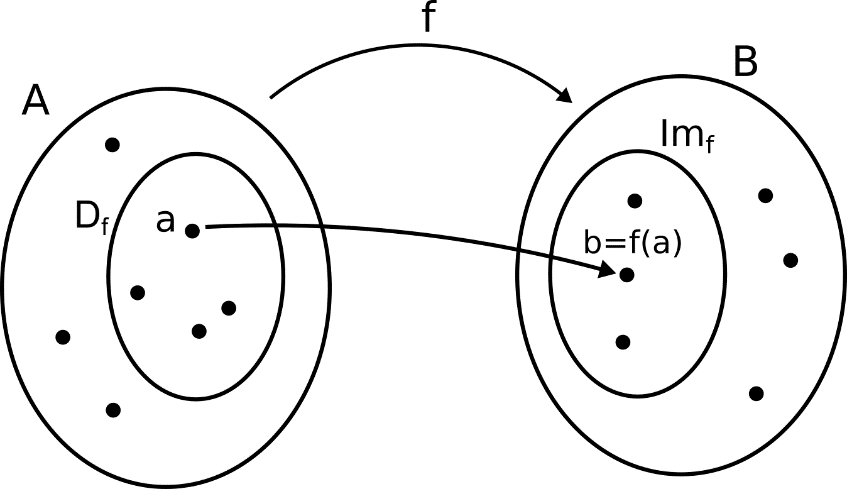 L’insieme di definizione della funzione f (indicato con Df), ovvero l’insieme di tutti i numeri appartenenti all’insieme di partenza che hanno un’immagine nell’insieme di arrivo.L’insieme delle immagini della funzione f (indicato con Imf), ovvero l’insieme di tutti i numeri appartenenti all’insieme di arrivo che hanno un argomento nell’insieme di partenza.Come determinare l’insieme di definizione?Bisogna analizzare quelle situazioni per cui un’espressione algebrica non è definita. Nel caso dell’insieme R si tratta principalmente di analizzare i denominatori (non devono essere zero) e le radici quadrate (o di indice pari).Esempio: La funzione è definita solo se l’espressione sotto radice è maggiore o uguale a zero.Come determinare l’insieme delle immagini?Non abbiamo ancora molti strumenti analitici per capirlo. La via migliore è quella di ragionare sul grafico della funzione e guardare quali valori sull’asse y sono immagini di qualcosa.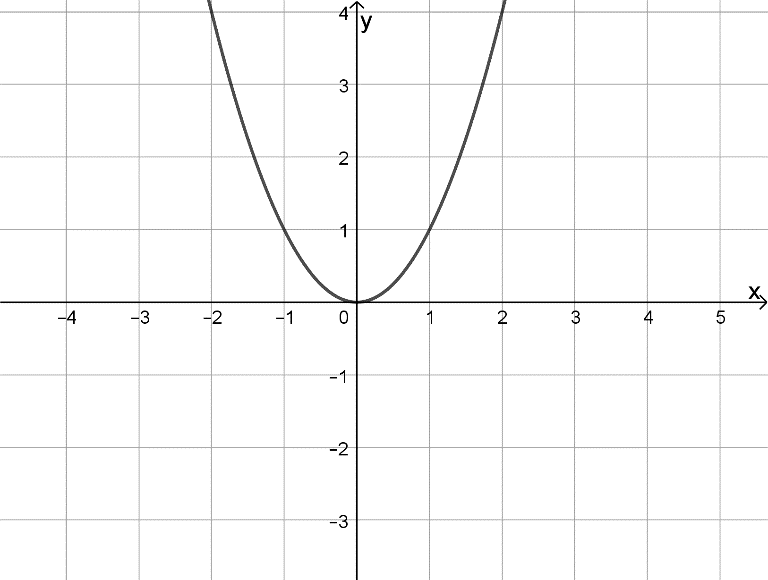 A lato abbiamo il grafico della funzione quadratica elementare 

Imh = …………………………Come scrivere questi insiemi?Per funzioni reali è spesso comodo usare il linguaggio degli intervalli:Per funzioni come f, in cui un solo numero (o solo alcuni numeri) non sono elementi di R possiamo usare anche questa più comoda notazione:(il simbolo \ indica la differenza tra due insiemi; in questo caso significa tutto R meno il numero 4).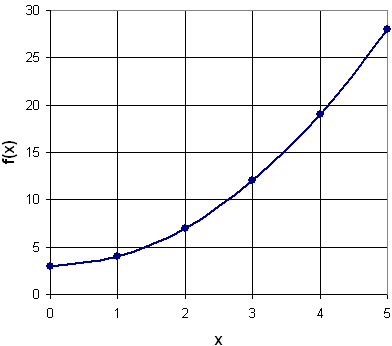 Insieme di definizione e delle immagini di una funzione.